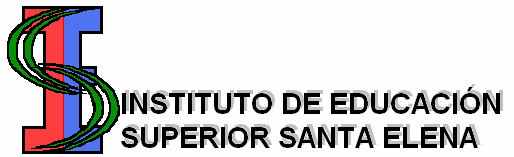 Villa Universitaria – Barrio Sur – 3192 – Santa Elena – Entre RíosMEMORIAS DE CÁTEDRAMATERIA:__________________________________  Carga Horaria semanal ____CURSO: _______________AÑO:________________DOCENTE:_______________________________________ASPECTOS CURRICULARES¿Se alcanzaron los objetivos propuestos?OTOTALMENTE		O PARCIALMENTESi responde PARCIALMENTE señale las causas.....................................................................................………………………………………………………………………………………………………………………………………………………………………………………………………………………………………..Se desarrollaron todos los contenidos previstos en el programa?O SI		O NOMencione brevemente los contenidos que no pudieron desarrollarse:……………………………………………………………………………………………………………………………………………………………………………………….……………………………………………………………………………………………………………………………………………………………………………………………….……………………………………………………………………………………………………………………………………………………………………………………….………………Posibles causas______________________________________________________________________________________METODOLOGIA DE ENSEÑANZA MÁS USADA EN SUS CLASES (marcar todas las que corresponda)O Clase expositiva		O Trabajo grupal		O Análisis y discusión bibliográficaO Debates			O Visitas de campo	O Otros: Videos y clases multimedialesActividades y recursos más frecuentemente usadasO Guía de ejercicios		O Guía de trabajos prácticosO Apuntes elaborados  – Dossier de cátedra		O Videos		O DiapositivasO Guía de lectura bibliográfica		O Soportes informáticos 	O Aulas VirtualesDATOS ESTADISTICOS:Total de alumnos inscriptos en la asignatura:______Total de alumnos regulares:______Total de alumnos que promocionaron la materia:_______Total de alumnos libres: ______Total de alumnos que abandonaron:_______Total de alumnos cursantes:________1. Clases Teóricas  Cantidad de clases previstas……..Cantidad de clases efectivamente dictadas……..Porcentaje……..Comentarios y conclusiones                                                                                           Docente /firma 